Dear Parent/Carers                                                     12th November 2018 NON UNIFORM DAYA big thankyou from The Friends of Grange View for all your kind bottle donations for Christmas fair. Looks like lots of fizz to win on the 7th Dec at 3pm.  Next non uniform day for chocolates is Friday, 30th November and your support will be greatly appreciated once again!Family WorshipFamily worship is on this Friday as normal. Parents QuestionnairesEach year we ask for parents to complete a simple qestionaire about our school. This helps the staff and governors to continue to plan for improvement and make Grange View an even better place for your children to learn. Its that time again when Mrs Laskey needs your help to complete on-line parent questionnaires to support us with Ofsted. This can be accessed at www.parentview.ofsted.gov.ukPlease support us with all comments and complete the reply slip at the end of this letter to be entered for a prize draw to win a £10 voucher.If you can complete this online before Fri 30th Nov and we will draw the winner at family worship that morning. Staff Car ParkThere is no access to parents or grandparents to the staff only carpark at ANY POINT during the school day, this includes breakfast club arrivals. This is for health and safety reasons to avoid conflict with deliveries, staff arriving and leaving and disabled access.  We do not want any accidents happening in this area which is designated for vehicular access only. Dressing up boxWe have a new dressing up box for break times for the children to access and use but we are asking for any donations of costumes that no longer fit your child.Any costumes will be well used and will enhance our break times and allow the children to use their imaginations.Please send any items in a bag to the school office thank you.Reading RecordsPlease try to read with your child every night, and if you haven’t time to make a comment in his/her reading record at least initial to indicate you have read with your child, thank you. Reading with your child a huge impact on his/her learning and makes a big difference to your child’s progress.UniformPlease ensure all your child’s uniform is labelled with their name as we cannot be responsible for every lost item. Please ensure your child’s PE kit is in a bag and labelled too. Thank you.****Online Portal Open for Reception Places 2018 – First School****Important information for any parents of pupils in Nursery (Acorn Class) who are due to start Reception in September 2018 – the online portal is now open and you must apply online for your child’s place as it is not a automatic entitlement.https://www.northumberland.gov.uk/Education/Schools/Admissions.aspxSpecial Educational needs in schoolThere have recently been some changes and developments in how we assess and support any child with Special Educational needs in school. Mrs Laskey is the Special Needs Coordinator at Grange View and Mrs Jane Bewick is our SEND governor. Please use this link if you wish to find out more about the new systems we use.  http://www.northumberland.gov.uk/senguideNO JewelleryWe cannot allow any earrings or jewellery in school for PE or in the Early Years Unit.  Your child’s earrings MUST be removed or taped up, staff are unable to do this for safeguarding reasons. Please ensure this happens or your child may miss out on valuable activities across the day. This is for health and safety reasons.  FREE SCHOOL MEALS (PUPIL PREMIUM) Some parents/carers whose income is below £16,190 per family are entitled to Free School Meals (OFSTED call this pupil premium). The school currently receives additional funding per pupil in our budget to use to support these pupils across the school. We use it to benefit every child by supporting us to have extra staff for small group work, buy resources to support small group work and interventions. A small proportion of this funding is used to subsidise Breakfast and Afterschool clubs and support half the cost of residential and school visits. The information is fully available on the school website for everyone to read. Ofsted hold school accountable for the spending of this funding and we have to show that we are supporting every child/family who is able to apply for Free School Meals (pupil premium). We hope all our families who are eligible apply for this funding as it makes a massive difference to our budget and our currently staffing levels.  If you are entitled to applying please pop to the office and we can help.  PunctualityPupils are recorded as being late for school if they arrive after the doors have closed and come in through the main school doors. Children who arrive after 9am receive an unauthorised mark.All Doors will be locked once classes are inside and the main entrance will have to be used! IF YOU ARE RUNNING LATE FOR ANY REASON OR YOUR CHILD IS NOT COMING INTO SCHOOL DUE TO SICKNESS OR OTHER CIRCUMSTANCES, PLEASE RING TO LET US KNOW, THANK YOU.All late marks show on children’s attendance registers and we will be routinely contacting parents whose children are regularly late. Our routines start the minute children arrive at school with children getting straight on with their independent work in class. Children arriving late miss out on vital learning time and find it harder to settle into the school day and some pupils get upset when they are constantly late. Please help us by ensuring your child is at school, ready to come in when the bell rings at 8.50am. We’ll keep you posted on how we are doing in our assemblies and newsletters.Attendance All schools in the Coquet Partnership have agreed that if an unauthorised leave of absence is taken during term time and the pupil’s attendance in the 12 month period leading up to the absence is less than 93%, an application to the Local Authority for a penalty notice will be made. Our overall school attendance target is 96%Ofsted AttendanceTo aim to an outstanding school Ofsted say- ’Pupils value their education and rarely miss a day at school. No groups of pupils are disadvantaged by low attendance. The attendance of pupils who have previously had exceptionally high rates of absence is rising quickly towards the national average’.Grange View needs every pupil at school every day to improve our overall attendance please!NO HOLIDAYS will be authorised in term time.We have Education Welfare Officer working with us this year who will be monitoring attendance very closely; especially the late marks so please ensure your child/ren are on the school yard for the bell at 8.50am every morning.Dates for diaries Mon 12th Nov –Inter-faith Week Fri 16th Nov – Children in Need day – see info at the back of the newsletterFri 30th Nov - Non uniform for Chocolate donations  NSPCC assembly 9am  Fri 7th Dec – KS2 out to Glass centre, Sunderland – money to be paid ASAP, thank youFri 7th Dec – ***Friends Christmas Fair*** Mon 10th Dec- Flu immunisation dayMon 10th Dec - Christmas Messy 3.15pm in school hall.Thurs 13th- Christingle making in school and service - TBCFri 14th Dec – School Panto for all pupils am and pmTues 18th Dec- Christmas performances- 10am Acorns and Oak; 2pm KS1 & 6pm KS2Thurs 20th Dec- Christmas jumper and lunch dayFri 21st Dec- Christmas Party day , school closes at 1.30pmMon 7th Jan – school closed TT dayTues 8th Jan – School opens for Spring term at 8am for breakfast club Kind Regards Mrs L Laskey - HeadteacherGrange View C.E. First School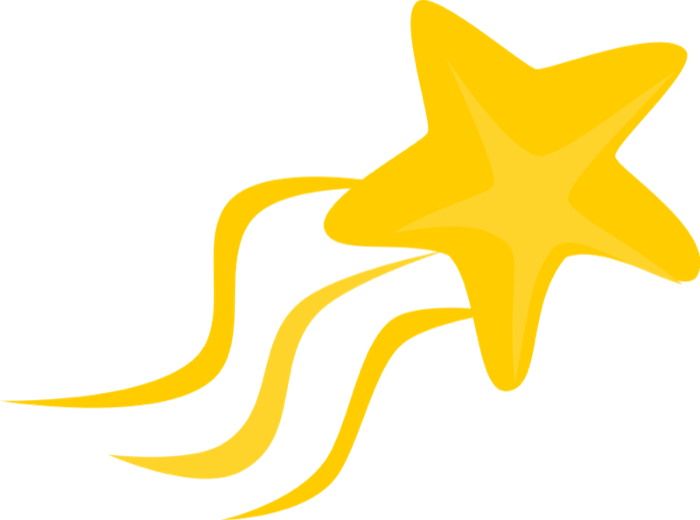  We aim to SPARKLE!--------------------------------------------------------------------------------------------------I have completed the Ofsted online questionnaire so please enter me to the Voucher Prize draw for Fri 30th Nov 2018.Name___________________________________________________________Name of Child_____________________________________________________Date___________________________________________________________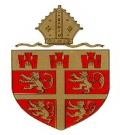 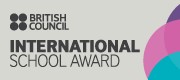 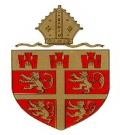 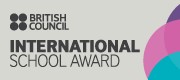 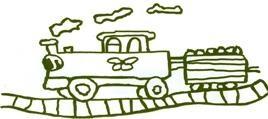 